THÔNG BÁO TUYỂN DỤNG CÁN BỘ CÔNG NGHỆ THÔNG TINNgân hàng TMCP Đầu tư và Phát triển Việt Nam (BIDV) cần tuyển kỹ sư/cử nhân CNTT Yêu cầu chungĐộ tuổi: không quá 35 tuổi.Trình độ: Có trình độ chuyên môn từ đại học trở lên, được đào tạo chính quy, tập trung, hệ dài hạn từ 4 năm trở lên (trường hợp học liên thông từ cao đẳng lên đại học không thuộc đối tượng này).Trường đào tạo: Danh mục các trường Đại học thuộc diện tuyển dụng tại Phụ lục 01 đính kèm.Chuyên ngành tuyển dụng: Công nghệ Thông tin, Điện tử Viễn thông, Toán – Tin, Khoa học máy tính, Hệ thống Thông tin và Công nghệ Kỹ thuật Điện tử, Truyền thông, An toàn thông tin.Điểm trung bình chung các năm học từ 6,0 trở lên (đối với thang điểm 10) hoặc 2,5 trở lên (đối với thang điểm 4).Chấp nhận ứng viên dự tuyển (i) đã có kết quả học tập năm cuối nhưng chưa thi tốt nghiệp hoặc chưa bảo vệ tốt nghiệp (ii) đã được cấp Giấy chứng nhận tốt nghiệp Đại học nhưng chưa có Bằng tốt nghiệp Đại học. Ứng viên cam kết nếu trúng tuyển sẽ bổ sung Bằng tốt nghiệp đại học khi ký hợp đồng lao động chính thức.Điều kiện khác: Đủ sức khoẻ để đảm nhiệm công tác, không có dị tật, không mắc bệnh xã hội. Sẵn sàng làm việc ngoài giờ và đi công tác khi cơ quan có yêu cầu. Có tinh thần trách nhiệm cao, có kỹ năng giao tiếp và chịu được áp lực công việc cao. Ưu tiên các đối tượng đã có kinh nghiệm và thời gian công tác trong lĩnh vực CNTT.Số lượng tuyển dụng và địa điểm làm việc Ngoại ngữ: Đối với ứng viên ứng tuyển vào vị trí chuyên viên phần mềm làm việc tại Trụ sở chính BIDV – Ban Công nghệ: yêu cầu trình độ Tiếng Anh tối thiểu TOEIC 450/990 hoặc tương đương (Toefl PBT 437/677; Toefl CBT 123/300;  Toefl IBT 41/120; IELTS 4.0/9.0; B1 theo khung tham chiếu Châu Âu). Các ứng viên ứng tuyển vào các vị trí còn lại yêu cầu có tối thiểu chứng chỉ C tiếng Anh.Chấp nhận ứng viên hoàn thiện tiêu chuẩn Tiếng Anh trong vòng 12 tháng nếu trúng tuyển.Mô tả công việc và tiêu chuẩn tuyển dụng đối với các vị trí tuyển dụng: Chi tiết tại Phụ lục 02 đính kèmThông tin chi tiết tại trang Website của BIDV tại địa chỉ: http://tuyendung.bidv.com.vn, http://bidv.com.vn.Địa điểm làm việc:Trụ sở chính BIDV, Ban Công nghệ,  Tháp BIDV, 35 Hàng Vôi, Hoàn Kiếm Hà Nội đối với 07 Chuyên viên Phần mềm.Trụ sở Trung tâm Công nghệ Thông tin – Ngân hàng TMCP Đầu tư và Phát triển Việt Nam tại thành phố Hà Nội (Địa chỉ: Tòa nhà BIDV - Số 7 phố Duy Tân - Phường Dịch Vọng Hậu – Quận Cầu Giấy – Hà Nội) đối với các vị trí còn lại.Hình thức tuyển dụng: Vòng 1: Sơ tuyển hồ sơ, lựa chọn các thi sinh đủ điều kiện tiêu chuẩn tuyển dụng.Vòng 2: Tổ chức thi đánh giá trình độ theo 03 bài thi tập trung (Lý thuyết CNTT, thực hành CNTT và tiếng Anh, IQ).Vòng 3: Phỏng vấn. Chế độ đãi ngộ:Được trả lương trên cơ sở trình độ, năng lực của từng cá nhân, vị trí công việc được giao đảm nhận và theo Quy chế lương của Trung tâm CNTT hoặc của BIDV.Được chi bổ sung thu nhập theo kết quả làm việc, vị trí công việc và theo quy định của BIDV.Hồ sơ dự tuyển: Đơn xin dự tuyển theo mẫu tại website tuyển dụng của BIDV (http:// tuyendung.bidv.com.vn).Bản sao các giấy tờ: Bằng tốt nghiệp đại học hoặc Chứng nhận tốt nghiệp tạm thời; Bảng điểm các năm học ở trường Đại học; Các chứng chỉ liên quan đến chuyên ngành đào tạo (nếu có); Bằng tốt nghiệp THPT; Chứng chỉ Ngoại ngữ; Chứng chỉ về thành tích đặc biệt trong quá trình học tập (nếu có); Giấy khai sinh.Đối với các sinh viên đang học năm cuối: Bảng điểm các năm học tính đến thời điểm nộp hồ sơ.Thời gian nhận hồ sơ:  từ ngày 27/04/2018 đến ngày 20/05/2018Cách thức nộp hồ sơ:Ứng viên lựa chọn một trong các hình thức sau: nộp hồ sơ trực tuyến tại website tuyển dụng của BIDV (http://tuyendung.bidv.com.vn) hoặc nộp hồ sơ trực tiếp (bản photocopy) tại Trung tâm Công  nghệ Thông tin - BIDV (số 7 Duy Tân, Cầu Giấy, Hà Nội).Sau khi kết thúc vòng thi viết và thực hành, các ứng viên trúng tuyển vào vòng phỏng vấn phải nộp hồ sơ bản giấy (bản photo công chứng và bản gốc để đối chiếu) tại Trung tâm Công  nghệ Thông tin - BIDV trước khi dự thi vòng phỏng vấn. Trường hợp ứng viên không có đầy đủ giấy tờ, bằng cấp theo quy định hoặc các thông tin trên giấy tờ không trùng khớp với các thông tin trong hồ sơ đăng ký trực tuyến, ứng viên sẽ bị loại khỏi danh sách dự thi vòng phỏng vấn.Trong quá trình nộp hồ sơ, nếu có thắc mắc xin vui lòng liên hệ trực tiếp qua email với ông Nguyễn Viết Toản – Trưởng phòng Tổ chức Nhân sự - Trung tâm Công  nghệ Thông tin – BIDV (toannv@bidv.com.vn) để được giải đáp.PHỤ LỤC 01:DANH SÁCH CÁC TRƯỜNG TUYỂN DỤNG CÁN BỘ(CHUYÊN NGÀNH CNTT)Đại học Bách Khoa Hà Nội.Đại học Bách Khoa – Đại học Đà Nẵng.Đại học Bách Khoa – Đại học Quốc gia TP. Hồ Chí Minh.Đại học Kinh tế TP.Hồ Chí Minh.Đại học Quốc gia TP.Hồ Chí Minh.Đại học Công nghệ - ĐH Quốc gia Hà Nội.Đại học Khoa học Tự nhiên - ĐH Quốc gia Hà Nội.Đại học FPT.Học viện Kỹ thuật Quân sự.Học viện Bưu chính viễn thông.Học viện Kỹ thuật mật mã.Đại học Hà Nội.Đại học Giao thông Vận tải.Đại học Điện lực.Đại học Thủy lợi.Đại học Xây dựng.Đại học Kinh tế Kỹ thuật, Công nghiệp.Đại học Công nghiệp Hà Nội.Đại học Mỏ địa chất.Đại học Tài nguyên và Môi trường.Đại học Kỹ thuật – Hậu cần Công an Nhân dân.Đại học Nông nghiệp Hà Nội.Đại học Sư phạm Hà Nội.Đại học Khoa học và Công nghệ Hà Nội.Đại học Lâm nghiệp.Đại học Công nghiệp Việt Hung.Đại học Kinh tế Quốc dân.Đại học Tài chính.Học viện Ngân hàng.Học viện An ninh nhân dân.Viện Đại học Mở Hà Nội. Các trường Đại học nước ngoài về CNTT (đào tạo trường Quốc tế học trong nước không thuộc đối tượng này).PHIẾU ĐĂNG KÝ DỰ TUYỂN LAO ĐỘNGKính gửi: Hội đồng tuyển dụng – Ngân hàng TMCP Đầu tư và Phát triển Việt NamTên tôi là (Viết chữ in hoa): . . . . . . . .. . . . . . . . . . . . . . . ……  Nam, Nữ:…………Ngày sinh:……………………………………………………………………….......Số chứng minh nhân dân:………………….Ngày cấp: ………..Nơi cấp:……….....Hộ khẩu thường trú (1): . . . . . . . . . . . . . . . . . . . . . . . . . . . . . . . . . . . . . . . . . . . . . ... . . . . . . . . . . . . . . . . . . . . . . . . .. . . . . . . . . . . . . . . . . . . . . . . . . . . . . . . . . . . . . . . . . Địa chỉ đang ở (2): . . . . . . . . . . . . . . . . . . . . . . . . .. . . . . . . . . . . . . . . . . . . . . . . . . ... . . . . . . . . . . . . . . . . . . . . . . . .. . . . . . . . . . . . . . . . . . . . . . . . . . . . . . . . . . . . . . . . . Địa chỉ báo tin (3): . . . . . . . . . . . . . . . . . . . . . . . . .. . . . . . . . . . . . . . . . . . . . . . . . . . . . . . . . . . . . . . . . . . . . . . . . . . .. . . . . . . . . . . . . . . . . . . . . . . . . . . . . . . . . . . . . . . . . Điện thoại liên lạc: Số cố định:………………………… Số di động:……………..Email:………………………………………………………………………………..Trình độ đào tạo:	- Phổ thông trung học: Học trường:  . . . . . . . . . . . . . . . .Tỉnh (TP). . . . . . . . .Hạng tốt nghiệp: . . . . .  	 - Chuyên môn kỹ thuật:	Trường tốt nghiệp:  . . . . . . . . . . . . . . . . . . . . . ………Năm tốt nghiệp. . . . . . Loại hình đào tạo: . . . . . . . . . . . . …………………………………………Chuyên ngành đào tạo: . . . . . . . . . . . . . ………….. …Hạng tốt nghiệp: . . .. Điểm TBC học tập (4 năm học hoặc 4,5 năm học). . . . . . ………………… - Trình độ ngoại ngữ: . . . . . . . . . . . . . . . . . . . . . . . .. . . . . . . . . . . . . . . . . . . . . 	- Trình độ tin học: . . . . . . . . . . . . . . . . . . . . . . . . . . .. . . . . . . . . . . . . . . . . . . . . - Các kỹ năng khác: . . . . . . . . . . . . . . . . . . . . . . . . . . .. . . . . . . . . . . . . . . . . . . . . - Thành tích đặc biệt trong quá trình học tập:…………………………...- Các khoá đào tạo khác: ……………………………………………… Quá trình công tác (nếu có, liệt kê theo thứ tự thời gian ngược)Sau khi nghiên cứu nội dung thông báo tuyển dụng, tôi thấy bản thân có đủ điều kiện và tiêu chuẩn để đăng ký dự tuyển theo vị trí: 	Tôi xin cam đoan:- Đảm bảo tính chính xác của Hồ sơ dự tuyển, trong trường hợp hồ sơ khai không đúng sự thật tôi xin chịu trách nhiệm trước Ngân hàng TMCP Đầu tư và Phát triển Việt Nam, trước pháp luật.- Thực hiện đúng các quy định về tuyển dụng của Ngân hàng TMCP Đầu tư và Phát triển Việt Nam./.Người đăng ký dự tuyển 									          (Ký, ghi rõ họ tên)(1,2): Ghi rõ số nhà, tổ, phố, phường, quận, tỉnh...(3): Tên rõ người liên hệ, ghi địa chỉ số nhà, tổ, phố, phường, quận, tỉnh.TTVị trí tuyển dụngSố lượngĐịa điểm làm việc1Chuyên viên phần mềm (bao gồm phát triển phần mềm, vận hành phần mềm và quản trị ứng dụng) 30Tại Trung tâm CNTT (23 chỉ tiêu) hoặc Trụ sở chính BIDV –Ban Công nghệ (07 chỉ tiêu)2Chuyên viên Quản trị hệ thống02Tại Trung tâm CNTT3Chuyên viên Bảo mật03Tại Trung tâm CNTT4Chuyên viên Vận hành phần cứng, truyền thông và bảo mật01Tại Trung tâm CNTTTổng cộng36PHỤ LỤC 02:PHỤ LỤC 02:PHỤ LỤC 02:PHỤ LỤC 02:PHỤ LỤC 02:MÔ TẢ CÔNG VIỆC VÀ TIÊU CHUẨN TUYỂN DỤNGMÔ TẢ CÔNG VIỆC VÀ TIÊU CHUẨN TUYỂN DỤNGMÔ TẢ CÔNG VIỆC VÀ TIÊU CHUẨN TUYỂN DỤNGMÔ TẢ CÔNG VIỆC VÀ TIÊU CHUẨN TUYỂN DỤNGMÔ TẢ CÔNG VIỆC VÀ TIÊU CHUẨN TUYỂN DỤNGTTVị tríSố lượngMô tả công việcTiêu chuẩn tuyển dụng1Chuyên viên Bảo mật CNTT03- Tham gia quá trình nghiên cứu, xây dựng kế hoạch triển khai và thực hiện các nội dung công việc liên quan đến bảo mật Thẻ.- Quản trị các hệ thống an ninh bảo mật mạng (FW/IPS), giám sát bảo mật (SIEM).- Theo dõi, giám sát, kiểm tra, đánh giá, phân loại, phân tích và cảnh báo các nguy cơ an ninh thông tin. Điều tra và xác định rõ nguyên nhân, nguồn gốc của các sự cố bảo mật.- Đánh giá bảo mật hệ thống ứng dụng web, tìm ra các lỗ hổng bảo mật, điểm yếu tồn tại trên ứng dụng, hệ thống máy chủ, các thiết bị mạng, các thiết bị bảo mật và đưa ra giải pháp khắc phục các lỗ hổng bảo mật.`- Tham gia xây dựng, hoàn thiện các quy trình an ninh thông tin, nghiên cứu các xu thế bảo mật mới.- Lập báo cáo định kỳ các công việc phụ trách cho cấp quản lý. - Có tối thiểu 1 năm kinh nghiệm làm việc trong lĩnh vực Bảo mật Hệ thống Thông tin.- Có kiến thức về  bảo mật mạng, truyền thông và ứng dụng Ưu tiên: - Các ứng viên có chứng chỉ bảo mật như  CEH, CompTIA Security+; CHFI.. và có kinh nghiệm trong quản trị các thiết bị FW/IPS; sử dụng các công cụ đánh giá, điều tra bảo mật.- Các ứng viên có khả năng làm việc độc lập hoặc theo nhóm.- Các ứng viên nắm vững cơ chế, quy chế, quy trình, quy định của Nhà nước về bảo mật thông tin.- Các ứng viên có kỹ năng giải quyết vấn đề, có kỹ năng lập kế hoạch và viết các báo cáo đề xuất.2Chuyên viên Quản trị hệ thống02- Thực hiện quản trị các hệ thống máy chủ, lưu trữ, sao lưu/phục hồi dữ liệu tại Trung tâm xử lý và Trung tâm dự phòng thảm họa.- Thực hiện quản trị các hệ thống mạng truyền thông tại Trung tâm xử lý, các Trung tâm miền, Trung tâm dự phòng thảm họa.
- Tham gia quy hoạch và tối ưu hệ thống.
- Tham gia phân tích thiết kế các chương trình ứng dụng liên quan đến phần hệ thống.
- Nghiên cứu/Tham gia nghiên cứu, thử nghiệm, triển khai các công cụ quản trị, các giải pháp, công nghệ mới về hệ thống mạng (máy chủ, lưu trữ, sao lưu/phục hồi dữ liệu). - Có nghiệp vụ chuyên môn trong lĩnh vực quản trị các hệ thống CNTT.- Chấp nhận trực, theo dõi hệ thống và xử lý sự cố bất cứ khi nào theo yêu cầu của công việc.Ưu tiên:- Các ứng viên có một trong các chứng chỉ MCSA, Solaris Certified Associate (SCSAS) hoặc chứng chỉ MCSE, Solaris/AIX admin.- Các ứng viên có kinh nghiệm quản trị các hệ thống máy chủ, HĐH Solaris Windows.

3CV Vận hành phần cứng - truyền thông - bảo mật01- Thực hiện Quản trị máy chủ, hạ tầng truyền thông các chi nhánh.- Giám sát tình hình bảo mật các chi nhánh.- Giám sát tình hình hoạt động các thiết bị đầu cuối tại chi nhánh.- Vận hành hệ thống CNTT và hỗ trợ kỹ thuật.- Hỗ trợ trực tiếp tại các chi nhánh khi có yêu cầu.- Hỗ trợ các chi nhánh trong việc vận hành, khắc phục lỗi, bảo hành, sửa chữa các trang thiết bị phần cứng.- Tham gia triển khai các đề án, dự án CNTT.- Xây dựng, chỉnh sửa các quy trình, quy định.- Có nghiệp vụ chuyên môn trong lĩnh vực CNTT mảng phần cứng, truyền thông, bảo mật.Ưu tiên:
- Các ứng viên có kinh nghiệm làm việc trong lĩnh vực CNTT mảng phần cứng, truyền thông, bảo mật.- Các ứng viên có kinh nghiệm trong theo dõi, quản lý các dự án CNTT, các hệ thống ứng dụng.
- Các ứng viên có kinh nghiệm triển khai và quản trị/vận hành hệ thống/quy trình quản trị máy trạm, thiết bị di động.4.1Chuyên viên phần mềm, công tác tại Trung tâm CNTT23- Thực hiện Phân tích thiết kế chi tiết các chức năng phần mềm.- Lập trình các chức năng phần mềm theo phân công.- Bảo trì phần mềm.- Tham gia dự án CNTT.- Có tư duy lập trình tốt, khả năng tự nghiên cứu và giải quyết vấn đề độc lập hoặc theo nhóm.- Có kỹ năng xây dựng các tài liệu kỹ thuật phát triển phần mềm: Phân tích khảo sát yêu cầu nghiệp vụ, phân tích thiết kế hệ thống.- Có khả năng nghiên cứu, nắm bắt và áp dụng công nghệ mới.Ưu tiên:- Các ứng viên đã từng tham gia các dự án triển khai hệ thống phần mềm lớn cho các ngân hàng thương mại, hoặc có hiểu biết về nghiệp vụ ngân hàng và các hệ thống phần mềm của ngân hàng.- Các ứng viên có khả năng lập trình thành thạo Java và có kinh nghiệm về cơ sở dữ liệu Oracle, SQL Server.- Các ứng viên có kinh nghiệm làm việc một trong các hệ thống sau: + Hệ thống Dataware house trên nền công nghệ của các hãng Microsoft/ IBM/ Oracle+ Hệ thống lớp giữa tích hợp theo kiến trúc SOA trên nền tảng công nghệ IBM/TIBCO...4.2Chuyên viên phần mềm công tác tại Trụ sở chính -Ban Công nghệ 07- Thực hiện công tác quản lý, phát triển các hệ thống/ứng dụng CNTT:Góp ý Tài liệu yêu cầu người sử dụng (URD), thẩm định URD và dự toán ngày công, góp ý tài liệu kỹ thuật; đánh giá quá trình phát triển phần mềm để đưa vào triển khai sử dụng.Giám sát, quản lý tiến độ thực hiện; định kỳ/đột xuất lập báo cáo giám sát, đánh giá, kết quả xử lý các khó khăn, vướng mắc; đề xuất, kiến nghị,… đối với các phần mềm được giao;Đề xuất, tổ chức, trực tiếp thực hiện công tác kiểm tra, đánh giá công tác phát triển phần mềm, các công việc liên quan khác;  - Tham gia xây dựng/triển khai/thẩm định các đề án, dự án CNTT.- Xây dựng, chỉnh sửa các quy trình, quy định.- Có tư duy lập trình tốt, khả năng tự nghiên cứu và giải quyết vấn đề độc lập hoặc theo nhóm.- Có kỹ năng xây dựng các tài liệu kỹ thuật phát triển phần mềm: Phân tích khảo sát yêu cầu nghiệp vụ, phân tích thiết kế hệ thống.- Có khả năng nghiên cứu, nắm bắt và áp dụng công nghệ mới.- Có kinh nghiệm lập trình/quản lý/phát triển các ứng dụng CNTT tối thiểu 01 năm.- Có trình độ Tiếng Anh tối thiểu TOEIC 450/990 hoặc tương đương (Toefl PBT 437/677; Toefl CBT 123/300;  Toefl IBT 41/120; IELTS 4.0/9.0; B1 theo khung tham chiếu Châu Âu). Chấp nhận ứng viên hoàn thiện tiêu chuẩn Tiếng Anh trong vòng 12 tháng nếu trúng tuyển.Ưu tiên:- Các ứng viên đã từng tham gia các dự án triển khai hệ thống phần mềm lớn cho các ngân hàng thương mại, hoặc có hiểu biết về nghiệp vụ ngân hàng và các hệ thống phần mềm của ngân hàng.- Các ứng viên có khả năng lập trình thành thạo Java và có kinh nghiệm về cơ sở dữ liệu Oracle, SQL Server.- Các ứng viên có kinh nghiệm làm việc một trong các hệ thống sau:+ Hệ thống Dataware house trên nền công nghệ của các hãng Microsoft/ IBM/ Oracle+ Hệ thống lớp giữa tích hợp theo kiến trúc SOA trên nền tảng công nghệ IBM/TIBCO...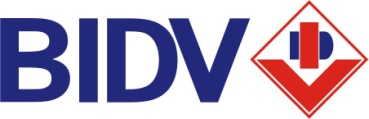 NGÂN HÀNG TMCP ĐẦU TƯ VÀ PHÁT TRIỂN VIỆT NAMTừ:………………………Đến:……………………..Tên đơn vị:………………………...…..……………………..............Tên đơn vị:………………………...…..……………………..............Chức danh:…………………………………….Mô tả ngắn gọn công việc và các thành tích đã đạt được (nếu có kinh nghiệm quản lý, xin ghi rõ số nhân viên đã quản lý)…………………………………………………………………………………………………………….………………………………………………………….………………………………………………………….………………………………………………………….…………………………………………………………………………………………………………………………………………………………………………………………………………………………………………Mô tả ngắn gọn công việc và các thành tích đã đạt được (nếu có kinh nghiệm quản lý, xin ghi rõ số nhân viên đã quản lý)…………………………………………………………………………………………………………….………………………………………………………….………………………………………………………….………………………………………………………….…………………………………………………………………………………………………………………………………………………………………………………………………………………………………………Mô tả ngắn gọn công việc và các thành tích đã đạt được (nếu có kinh nghiệm quản lý, xin ghi rõ số nhân viên đã quản lý)…………………………………………………………………………………………………………….………………………………………………………….………………………………………………………….………………………………………………………….…………………………………………………………………………………………………………………………………………………………………………………………………………………………………………Tên, chức vụ cấp trên trực tiếp: …………………………………….…………………………………….Mô tả ngắn gọn công việc và các thành tích đã đạt được (nếu có kinh nghiệm quản lý, xin ghi rõ số nhân viên đã quản lý)…………………………………………………………………………………………………………….………………………………………………………….………………………………………………………….………………………………………………………….…………………………………………………………………………………………………………………………………………………………………………………………………………………………………………Mô tả ngắn gọn công việc và các thành tích đã đạt được (nếu có kinh nghiệm quản lý, xin ghi rõ số nhân viên đã quản lý)…………………………………………………………………………………………………………….………………………………………………………….………………………………………………………….………………………………………………………….…………………………………………………………………………………………………………………………………………………………………………………………………………………………………………Mô tả ngắn gọn công việc và các thành tích đã đạt được (nếu có kinh nghiệm quản lý, xin ghi rõ số nhân viên đã quản lý)…………………………………………………………………………………………………………….………………………………………………………….………………………………………………………….………………………………………………………….…………………………………………………………………………………………………………………………………………………………………………………………………………………………………………ĐT liên lạc:…………………………………….Mô tả ngắn gọn công việc và các thành tích đã đạt được (nếu có kinh nghiệm quản lý, xin ghi rõ số nhân viên đã quản lý)…………………………………………………………………………………………………………….………………………………………………………….………………………………………………………….………………………………………………………….…………………………………………………………………………………………………………………………………………………………………………………………………………………………………………Mô tả ngắn gọn công việc và các thành tích đã đạt được (nếu có kinh nghiệm quản lý, xin ghi rõ số nhân viên đã quản lý)…………………………………………………………………………………………………………….………………………………………………………….………………………………………………………….………………………………………………………….…………………………………………………………………………………………………………………………………………………………………………………………………………………………………………Mô tả ngắn gọn công việc và các thành tích đã đạt được (nếu có kinh nghiệm quản lý, xin ghi rõ số nhân viên đã quản lý)…………………………………………………………………………………………………………….………………………………………………………….………………………………………………………….………………………………………………………….…………………………………………………………………………………………………………………………………………………………………………………………………………………………………………Lý do chuyển công tác:…………………………………………………………………………Từ:…………………………Đến:………………………..Từ:…………………………Đến:………………………..Tên đơn vị:………………………………………Chức danh:………………………..……………………………………Mô tả ngắn gọn công việc và các thành tích đã đạt được (nếu có kinh nghiệm quản lý, xin ghi rõ số nhân viên đã quản lý)………………………………………………………………………………………………………….…………………………………………………………………………………………………………………….…………………………………………………………………………………………………………………………………………………………………………………………………………………………………………………………………………………………………………………………………………………Mô tả ngắn gọn công việc và các thành tích đã đạt được (nếu có kinh nghiệm quản lý, xin ghi rõ số nhân viên đã quản lý)………………………………………………………………………………………………………….…………………………………………………………………………………………………………………….…………………………………………………………………………………………………………………………………………………………………………………………………………………………………………………………………………………………………………………………………………………Mô tả ngắn gọn công việc và các thành tích đã đạt được (nếu có kinh nghiệm quản lý, xin ghi rõ số nhân viên đã quản lý)………………………………………………………………………………………………………….…………………………………………………………………………………………………………………….…………………………………………………………………………………………………………………………………………………………………………………………………………………………………………………………………………………………………………………………………………………Tên và chức vụ cấp trên trực tiếp: ………………………………………………………………………….Mô tả ngắn gọn công việc và các thành tích đã đạt được (nếu có kinh nghiệm quản lý, xin ghi rõ số nhân viên đã quản lý)………………………………………………………………………………………………………….…………………………………………………………………………………………………………………….…………………………………………………………………………………………………………………………………………………………………………………………………………………………………………………………………………………………………………………………………………………Mô tả ngắn gọn công việc và các thành tích đã đạt được (nếu có kinh nghiệm quản lý, xin ghi rõ số nhân viên đã quản lý)………………………………………………………………………………………………………….…………………………………………………………………………………………………………………….…………………………………………………………………………………………………………………………………………………………………………………………………………………………………………………………………………………………………………………………………………………Mô tả ngắn gọn công việc và các thành tích đã đạt được (nếu có kinh nghiệm quản lý, xin ghi rõ số nhân viên đã quản lý)………………………………………………………………………………………………………….…………………………………………………………………………………………………………………….…………………………………………………………………………………………………………………………………………………………………………………………………………………………………………………………………………………………………………………………………………………ĐT liên lạc:……………………………………Mô tả ngắn gọn công việc và các thành tích đã đạt được (nếu có kinh nghiệm quản lý, xin ghi rõ số nhân viên đã quản lý)………………………………………………………………………………………………………….…………………………………………………………………………………………………………………….…………………………………………………………………………………………………………………………………………………………………………………………………………………………………………………………………………………………………………………………………………………Mô tả ngắn gọn công việc và các thành tích đã đạt được (nếu có kinh nghiệm quản lý, xin ghi rõ số nhân viên đã quản lý)………………………………………………………………………………………………………….…………………………………………………………………………………………………………………….…………………………………………………………………………………………………………………………………………………………………………………………………………………………………………………………………………………………………………………………………………………Mô tả ngắn gọn công việc và các thành tích đã đạt được (nếu có kinh nghiệm quản lý, xin ghi rõ số nhân viên đã quản lý)………………………………………………………………………………………………………….…………………………………………………………………………………………………………………….…………………………………………………………………………………………………………………………………………………………………………………………………………………………………………………………………………………………………………………………………………………Lý do chuyển công tác:…………………………………………………………………………Từ: ………………………….Đến:…………………………Từ: ………………………….Đến:…………………………Tên công ty:………………………………………Chức danh:………………………...…………………………………….Mô tả ngắn gọn công việc và các thành tích đã đạt được (nếu có kinh nghiệm quản lý, xin ghi rõ số nhân viên đã quản lý)………………………………………………..……………………………………………………………………………………………………………………………………………………………………………………………………………………………………………………………………………………………………………………………………………………………………………………………………………………………………………………………………………………………………………………………………………….Mô tả ngắn gọn công việc và các thành tích đã đạt được (nếu có kinh nghiệm quản lý, xin ghi rõ số nhân viên đã quản lý)………………………………………………..……………………………………………………………………………………………………………………………………………………………………………………………………………………………………………………………………………………………………………………………………………………………………………………………………………………………………………………………………………………………………………………………………………….Mô tả ngắn gọn công việc và các thành tích đã đạt được (nếu có kinh nghiệm quản lý, xin ghi rõ số nhân viên đã quản lý)………………………………………………..……………………………………………………………………………………………………………………………………………………………………………………………………………………………………………………………………………………………………………………………………………………………………………………………………………………………………………………………………………………………………………………………………………….Tên và chức vụ cấp trên trực tiếp: …………………………………….…………………………………….Mô tả ngắn gọn công việc và các thành tích đã đạt được (nếu có kinh nghiệm quản lý, xin ghi rõ số nhân viên đã quản lý)………………………………………………..……………………………………………………………………………………………………………………………………………………………………………………………………………………………………………………………………………………………………………………………………………………………………………………………………………………………………………………………………………………………………………………………………………….Mô tả ngắn gọn công việc và các thành tích đã đạt được (nếu có kinh nghiệm quản lý, xin ghi rõ số nhân viên đã quản lý)………………………………………………..……………………………………………………………………………………………………………………………………………………………………………………………………………………………………………………………………………………………………………………………………………………………………………………………………………………………………………………………………………………………………………………………………………….Mô tả ngắn gọn công việc và các thành tích đã đạt được (nếu có kinh nghiệm quản lý, xin ghi rõ số nhân viên đã quản lý)………………………………………………..……………………………………………………………………………………………………………………………………………………………………………………………………………………………………………………………………………………………………………………………………………………………………………………………………………………………………………………………………………………………………………………………………………….ĐT liên lạc:……………………......…………………………………….Mô tả ngắn gọn công việc và các thành tích đã đạt được (nếu có kinh nghiệm quản lý, xin ghi rõ số nhân viên đã quản lý)………………………………………………..……………………………………………………………………………………………………………………………………………………………………………………………………………………………………………………………………………………………………………………………………………………………………………………………………………………………………………………………………………………………………………………………………………….Mô tả ngắn gọn công việc và các thành tích đã đạt được (nếu có kinh nghiệm quản lý, xin ghi rõ số nhân viên đã quản lý)………………………………………………..……………………………………………………………………………………………………………………………………………………………………………………………………………………………………………………………………………………………………………………………………………………………………………………………………………………………………………………………………………………………………………………………………………….Mô tả ngắn gọn công việc và các thành tích đã đạt được (nếu có kinh nghiệm quản lý, xin ghi rõ số nhân viên đã quản lý)………………………………………………..……………………………………………………………………………………………………………………………………………………………………………………………………………………………………………………………………………………………………………………………………………………………………………………………………………………………………………………………………………………………………………………………………………….Lý do chuyển công tác:………………………………..……………………………………Bạn vui lòng trả lời các câu hỏi sau:Bạn vui lòng trả lời các câu hỏi sau:1.Bạn biết đến thông tin tuyển dụng của chúng tôi từ kênh thông tin?   Website tuyển dụng của BIDV  Website khác (ghi rõ) Báo chí (ghi rõ) Bạn bè Khác (ghi rõ)2. Ngày bạn có thể tiếp nhận công việc tại BIDV?………………………………………3. Mức lương khởi điểm mong muốn tại BIDV là bao nhiêu?  ………………………………............  Chuyên viên Quản trị hệ thống  Chuyên viên Quản trị hệ thống  Chuyên viên Quản trị hệ thống Chuyên viên Bảo mật Chuyên viên Bảo mật Chuyên viên Bảo mật Chuyên viên Vận hành phần cứng, truyền thông và bảo mật Chuyên viên Vận hành phần cứng, truyền thông và bảo mật Chuyên viên Vận hành phần cứng, truyền thông và bảo mật Chuyên viên phần mềmNguyện vọng  Tại Trụ sở chính BIDV, Ban Công nghệ Chuyên viên phần mềmNguyện vọng   Tại Trung tâm CNTT